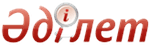 Об установлении базовых ставок платы за земельные участки при их предоставлении в частную собственность на территории населенных пунктов Акмолинской областиПостановление акимата Акмолинской области от 21 октября 2015 года № А-10/480 и решение Акмолинского областного маслихата от 21 октября 2015 года № 5С-42-3. Зарегистрировано Департаментом юстиции Акмолинской области 30 ноября 2015 года № 5106      Примечание РЦПИ.
      В тексте документа сохранена пунктуация и орфография оригинала.      В соответствии с пунктом 1 статьи 10 Земельного Кодекса Республики Казахстан от 20 июня 2003 года, акимат Акмолинской области ПОСТАНОВЛЯЕТ и Акмолинский областной маслихат РЕШИЛ:
      1. Установить базовые ставки платы за земельные участки, за исключением земель сельскохозяйственного назначения, при их предоставлении в частную собственность на территории населенных пунктов Акмолинской области согласно приложению к настоящему постановлению и решению.
      2. Признать утратившими силу постановление акимата Акмолинской области от 18 сентября 2012 года № А-10/437 и решение Акмолинского областного маслихата от 18 сентября 2012 года № 5С-6-4 «Об установлении базовых ставок платы за земельные участки при их предоставлении в частную собственность на территории населенных пунктов Акмолинской области» (зарегистрировано в Реестре государственной регистрации нормативных правовых актов № 3449, опубликовано 2 октября 2012 года в газетах «Арқа Ажары» и «Акмолинская правда»).
      3. Настоящее постановление акимата Акмолинской области и решение Акмолинского областного маслихата вступает в силу со дня государственной регистрации в Департаменте юстиции Акмолинской области и вводится в действие со дня официального опубликования.      Аким Акмолинской области                   С.Кулагин      Председатель
      сессии Акмолинского
      областного маслихата                       Е.Мащинская      Секретарь Акмолинского
      областного маслихата                       Д.Нурмулдин  Приложение      
к постановлению акимата
 Акмолинской области  
от 21 октября 2015 года
 № А-10/480      Приложение      
к решению Акмолинского
 областного маслихата 
от 21 октября 2015 года
 № 5С-42-3          Базовые ставки платы за земельные участки, за исключением земель сельскохозяйственного назначения, при их предоставлении в частную собственность на территории населенных пунктов Акмолинской области© 2012. РГП на ПХВ Республиканский центр правовой информации Министерства юстиции Республики КазахстанНаименование населенных пунктовБазовая ставка платы в тенге за 1 квадратный метрПроцент от базовой ставки для остальных населенных пунктов соответствующего регионагород Кокшетау105025город Степногорск80020город Щучинск550село Зеленый бор60село Молбаза60село Ключевое40село Акылбай30остальные населенные пункты Бурабайского района15поселок Бурабай1120село Окжетпес55село Сарыбулак50город Акколь510село Талкара30село Красный Горняк30Алексеевский лесхоз30остальные населенные пункты Аккольского района15город Атбасар51615город Державинск18130город Ерейментау30725город Есиль29820город Макинск44020город Степняк18440поселок Аршалы340село Жибек жолы120село Жалтырколь90село Костомар80село Волгодоновка70село Михайловка60разъезд № 4260село Арнасай60станция Бабатай60остальные населенные пункты Аршалынского района40поселок Шортанды300село Бозайгыр100станция Тонкерис90поселок Научный80село Дамса80остальные населенные пункты Шортандинского района40село Акмол550село Косшы90село Караоткель90село Коянды90село Талапкер90село Кабанбай батыра70село Кызыл суат90село Кызылжар70село Шубар70село Воздвиженка50село Каражар70село Тайтобе70село Софиевка50село Рахымжана Кошкарбаева40разъезд 9670село Кажымукан40село Малотимофеевка55село Максимовка40село Нура40село Отемис40остальные населенные пункты Целиноградского района30село Астраханка13840село Балкашино18040село Егиндыколь12440село Зеренда35025село Жаксы14140село Коргалжын12840